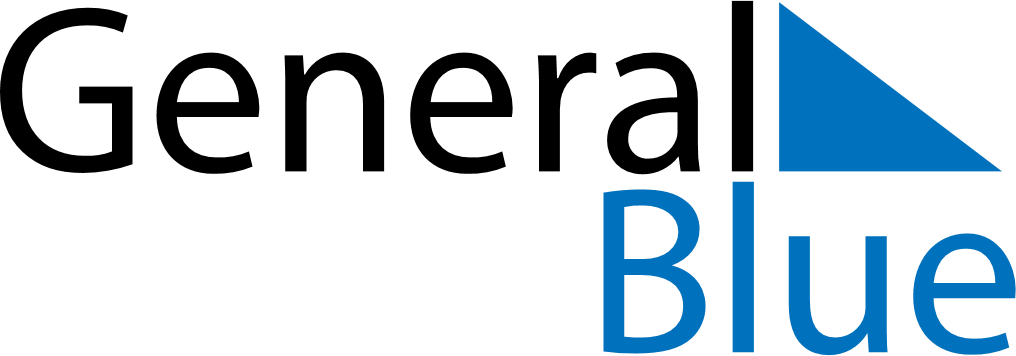 September 2024September 2024September 2024September 2024September 2024September 2024Vadso, Troms og Finnmark, NorwayVadso, Troms og Finnmark, NorwayVadso, Troms og Finnmark, NorwayVadso, Troms og Finnmark, NorwayVadso, Troms og Finnmark, NorwayVadso, Troms og Finnmark, NorwaySunday Monday Tuesday Wednesday Thursday Friday Saturday 1 2 3 4 5 6 7 Sunrise: 4:16 AM Sunset: 7:45 PM Daylight: 15 hours and 28 minutes. Sunrise: 4:21 AM Sunset: 7:40 PM Daylight: 15 hours and 19 minutes. Sunrise: 4:25 AM Sunset: 7:35 PM Daylight: 15 hours and 10 minutes. Sunrise: 4:29 AM Sunset: 7:30 PM Daylight: 15 hours and 1 minute. Sunrise: 4:33 AM Sunset: 7:25 PM Daylight: 14 hours and 52 minutes. Sunrise: 4:37 AM Sunset: 7:21 PM Daylight: 14 hours and 43 minutes. Sunrise: 4:41 AM Sunset: 7:16 PM Daylight: 14 hours and 34 minutes. 8 9 10 11 12 13 14 Sunrise: 4:45 AM Sunset: 7:11 PM Daylight: 14 hours and 25 minutes. Sunrise: 4:49 AM Sunset: 7:06 PM Daylight: 14 hours and 16 minutes. Sunrise: 4:53 AM Sunset: 7:02 PM Daylight: 14 hours and 8 minutes. Sunrise: 4:58 AM Sunset: 6:57 PM Daylight: 13 hours and 59 minutes. Sunrise: 5:02 AM Sunset: 6:52 PM Daylight: 13 hours and 50 minutes. Sunrise: 5:06 AM Sunset: 6:47 PM Daylight: 13 hours and 41 minutes. Sunrise: 5:10 AM Sunset: 6:43 PM Daylight: 13 hours and 33 minutes. 15 16 17 18 19 20 21 Sunrise: 5:14 AM Sunset: 6:38 PM Daylight: 13 hours and 24 minutes. Sunrise: 5:17 AM Sunset: 6:33 PM Daylight: 13 hours and 15 minutes. Sunrise: 5:21 AM Sunset: 6:29 PM Daylight: 13 hours and 7 minutes. Sunrise: 5:25 AM Sunset: 6:24 PM Daylight: 12 hours and 58 minutes. Sunrise: 5:29 AM Sunset: 6:19 PM Daylight: 12 hours and 49 minutes. Sunrise: 5:33 AM Sunset: 6:15 PM Daylight: 12 hours and 41 minutes. Sunrise: 5:37 AM Sunset: 6:10 PM Daylight: 12 hours and 32 minutes. 22 23 24 25 26 27 28 Sunrise: 5:41 AM Sunset: 6:05 PM Daylight: 12 hours and 24 minutes. Sunrise: 5:45 AM Sunset: 6:01 PM Daylight: 12 hours and 15 minutes. Sunrise: 5:49 AM Sunset: 5:56 PM Daylight: 12 hours and 6 minutes. Sunrise: 5:53 AM Sunset: 5:51 PM Daylight: 11 hours and 58 minutes. Sunrise: 5:57 AM Sunset: 5:47 PM Daylight: 11 hours and 49 minutes. Sunrise: 6:01 AM Sunset: 5:42 PM Daylight: 11 hours and 41 minutes. Sunrise: 6:05 AM Sunset: 5:37 PM Daylight: 11 hours and 32 minutes. 29 30 Sunrise: 6:09 AM Sunset: 5:33 PM Daylight: 11 hours and 23 minutes. Sunrise: 6:13 AM Sunset: 5:28 PM Daylight: 11 hours and 15 minutes. 